Наступил новый учебный год. Радушно открылись двери детского сада и нашей второй группы раннего возраста! Идет адаптация.Попадая в группу детского сада, ребенок сталкивается с большим пространством, где можно больше двигаться, где проходит знакомство с новыми друзьями, взрослыми, играми и игрушками.   Утро наступает, с музыкой малышей встречаем!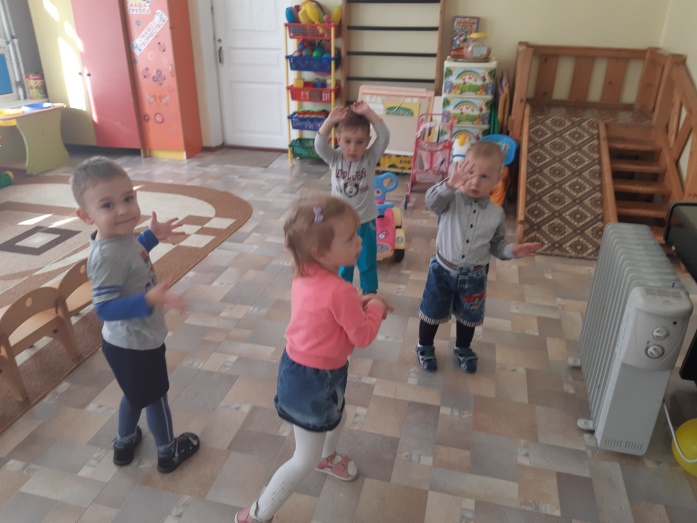 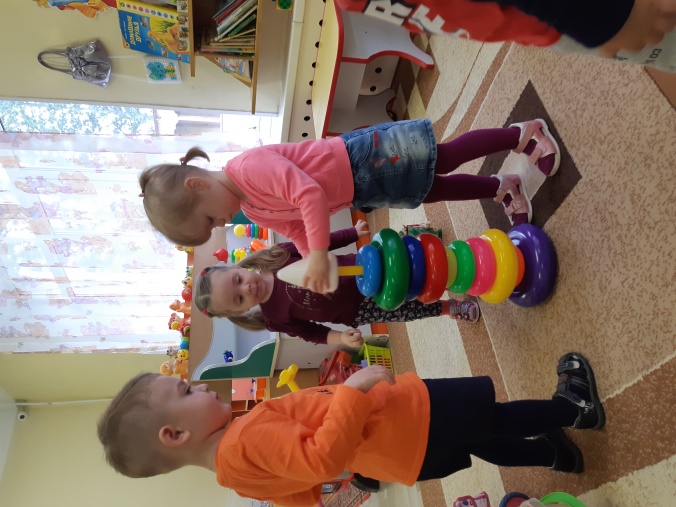                                                                                         Дружно пирамидку собираем!                                     Любим книжечки читать!                                    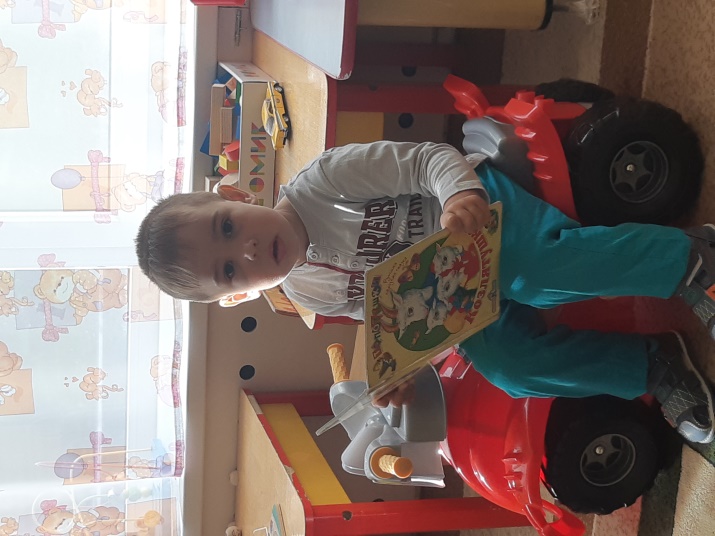 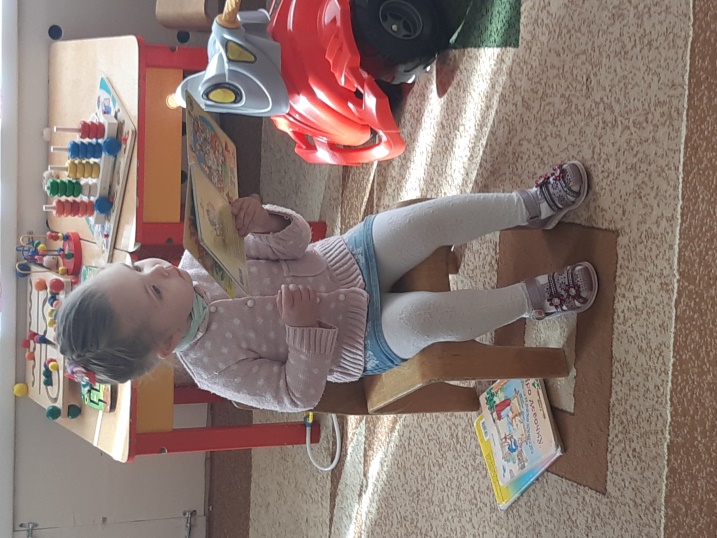 «Ребенок может научить взрослого трём вещам: радоваться без всякой причины, всегда находить себе занятие и настаивать на своём» (Пауло Коэльо.)